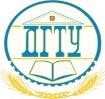 МИНИСТЕРСТВО НАУКИ И ВЫСШЕГО ОБРАЗОВАНИЯ РОССИЙСКОЙ ФЕДЕРАЦИИ ПОЛИТЕХНИЧЕСКИЙ ИНСТИТУТ (ФИЛИАЛ)  ФЕДЕРАЛЬНОГО ГОСУДАРСТВЕННОГО БЮДЖЕТНОГО ОБРАЗОВАТЕЛЬНОГО УЧРЕЖДЕНИЯ ВЫСШЕГО ОБРАЗОВАНИЯ «ДОНСКОЙ ГОСУДАРСТВЕННЫЙ ТЕХНИЧЕСКИЙ УНИВЕРСИТЕТ»  В Г. ТАГАНРОГЕ РОСТОВСКОЙ ОБЛАСТИ ПИ (ФИЛИАЛ) ДГТУ В Г. ТАГАНРОГЕ КАФЕДРА «Гуманитарные и социально-экономические науки» Методические материалы по освоению дисциплины «Арбитражный процесс» Таганрог  2023 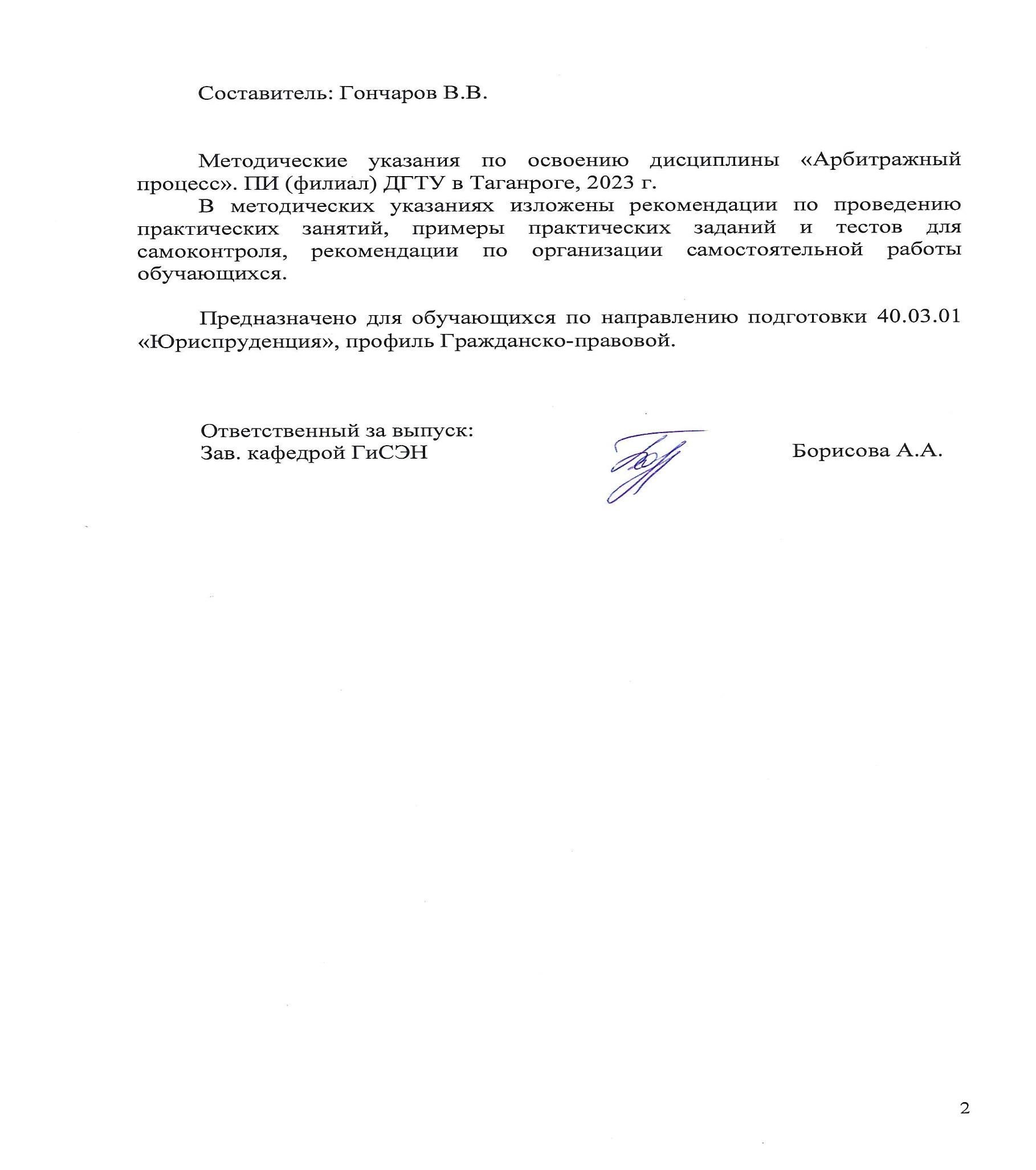 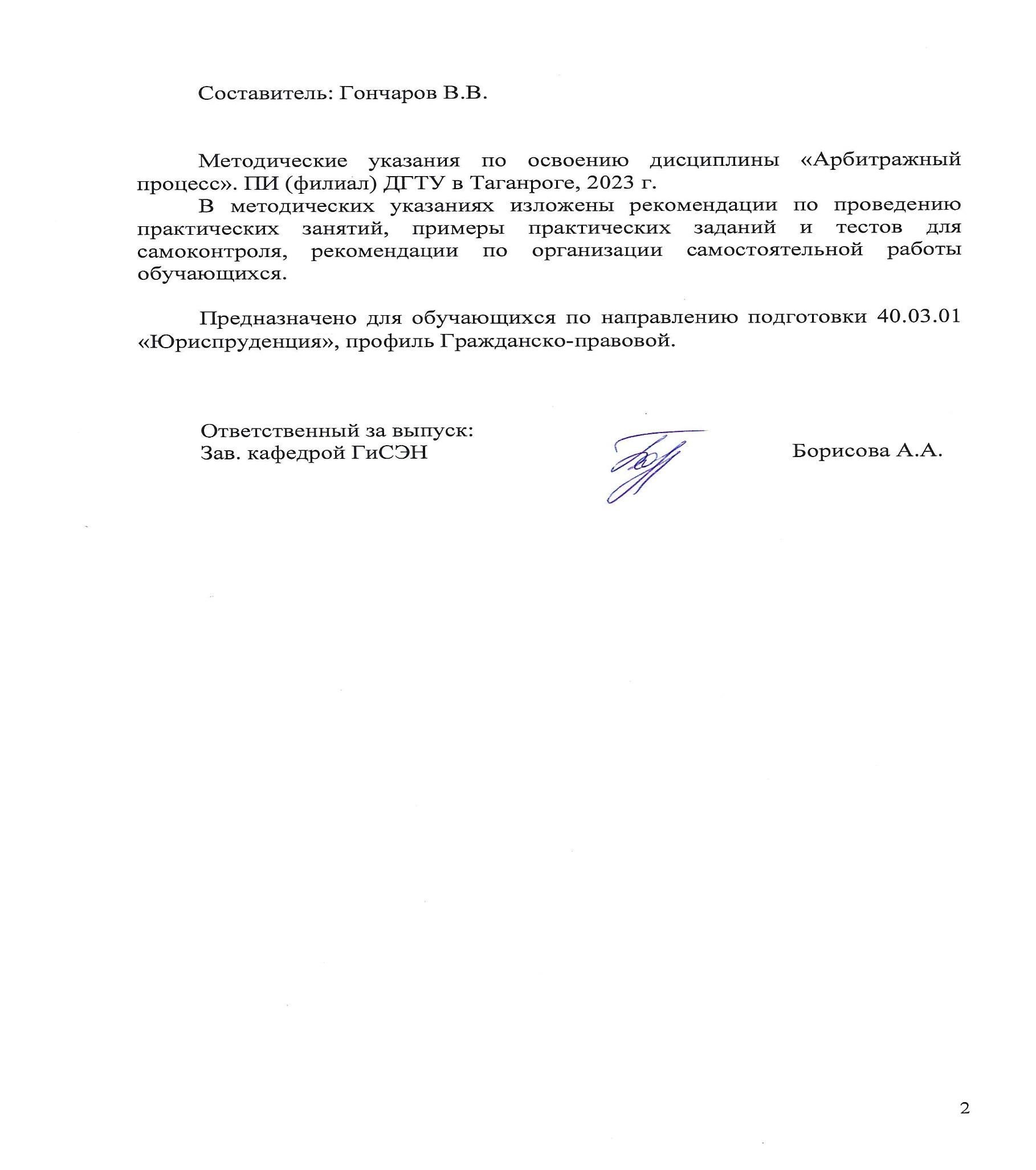 СОДЕРЖАНИЕ Введение ....................................................................................................................4 ВВЕДЕНИЕ Методические указания по изучению дисциплины «Арбитражный процесс» разработаны в соответствии с рабочей программой данной дисциплины, входящей в состав документации основной образовательной программы по направлению подготовки 40.03.01 Юриспруденция (программа бакалавриата). Цель настоящих методических указаний состоит в оказании содействия обучающимся в успешном освоении дисциплины «Арбитражный процесс» в соответствии с общей концепцией основной образовательной программы по направлению подготовки Юриспруденция (программа бакалавриата). Выполнение предусмотренных методическими указаниями заданий по дисциплине «Арбитражный процесс» позволит обучающимся получить необходимые умения и навыки и на их базе приобрести следующие компетенции:  ОПК-2: способен применять нормы материального и процессуального права при решении задач профессиональной деятельности. ОПК-2.4: Применяет нормы арбитражного процессуального законодательства, регламентирующего деятельность арбитражного суда и других участников судебного процесса в ходе осуществления правосудия по экономическим спорам.Умения и навыки, полученные обучающимися по дисциплине «Арбитражный процесс», впоследствии используются при прохождении практик, а также при выполнении выпускной квалификационной работы.  1 Методические указания для подготовки к практическим занятиям Практическое занятие − это занятие, проводимое под руководством преподавателя в учебной аудитории, направленное на углубление теоретических знаний и овладение определенными методами самостоятельной работы. В процессе таких занятий вырабатываются практические умения. Перед практическим занятием следует изучить конспект лекций, выложенный в ЭИОС и в электронной библиотеке, рекомендованную преподавателем литературу, обращая внимание на практическое применение теории и на методику решения типовых заданий. На практическом занятии главное − уяснить связь решаемых задач с теоретическими положениями. Логическая связь лекций и практических занятий заключается в том, что информация, полученная на лекции, в процессе самостоятельной работы на практическом занятии осмысливается и перерабатывается, при помощи преподавателя анализируется, после чего прочно усваивается. При выполнении практических заданий обучающиеся имеют возможность пользоваться лекционным материалом, с разрешения преподавателя осуществлять деловое общение с одногруппниками. Практические задания 1. Понятие, предмет, система и принципы арбитражного процессуального права Понятие арбитражного процесса. Предмет и система курса «Арбитражный процесс». Стадии арбитражного процесса. Задачи судопроизводства в арбитражных судах. Законодательство о судопроизводстве в арбитражных судах. Система и структура арбитражных судов в РФ. Статус судей. Понятие, состав и значение принципов арбитражного судопроизводства. Виды и классификация принципов арбитражного судопроизводства. 2. Компетенция арбитражных судов в РФ  1. Понятие арбитражной подведомственности дел. Правоотношения, подведомственные арбитражным судам. Понятие арбитражной подсудности, ее виды. Лица, участвующие в деле, и иные участники арбитражного процесса. Представительство  в арбитражном суде  Понятие субъектов арбитражного процессуального права и их классификация. Арбитражный суд как субъект арбитражного процессуального права. Помощник судьи. Секретарь судебного заседания. Стороны в арбитражном процессе. Процессуальное соучастие. Процессуальное правопреемство. Замена ненадлежащего ответчика. Третьи лица в арбитражном процессе. Прокурор в арбитражном процессе. Участие в арбитражном процессе государственных органов, органов местного самоуправления и иных органов, обращающихся в защиту публичных интересов. Лица, содействующие правосудию. Понятие и виды представительства в арбитражном процессе. Субъекты представительства. Ограничения права быть представителем. Полномочия представителя: общие и специальные. Оформление, подтверждение и проверка полномочий представителей. 4. Доказательства и доказывание в арбитражном процессе. Обеспечительные меры арбитражного суда. Процессуальные сроки, судебные расходы, штрафы и извещения Понятие доказывания, доказательств и средств доказывания. Предмет доказывания. Субъекты доказывания. Порядок раскрытия доказательств субъектами доказательственной деятельности. Последствия несоблюдения такого порядка. Распределение обязанности по доказыванию. Основания освобождения от доказывания. Понятие 	доказательств. 	Относимость 	и 	допустимость 	доказательств. Классификация доказательств. Арбитражные судебные поручения. Обеспечение доказательств. Понятие и виды процессуальных сроков, их значение. Правила исчисления процессуальных, сроков. Приостановление и перерыв процессуальных сроков. Последствия пропуска процессуальных сроков. Порядок их восстановления и продления. Понятие и виды судебных расходов. Государственная пошлина: виды, размеры, порядок уплаты. Судебные издержки: состав, порядок оплаты. Освобождение от судебных расходов. Судебные штрафы: понятие, виды, размеры. Порядок наложения судебных штрафов.  Судебные извещения. 5. Производство в арбитражном суде первой инстанции. Исковое производство. Понятие иска. Элементы иска. Виды исков. Основания их классификации. Право на предъявление иска. Соединение и разъединение исков. Порядок    предъявления иска в арбитражном процессе. Исковое заявление, его форма и содержание. Документы, прилагаемые к исковому заявлению. Отзыв на исковое заявление. Принятие искового заявления к производству арбитражного суда. Процессуальноправовые последствия несоблюдения порядка предъявления иска. Подготовка дела к судебному разбирательству. Примирительные процедуры. Мировое соглашение. Приостановление производства по делу. Прекращение производства по делу. 6.Судебное разбирательство. Решения и определения   арбитражного суда Понятие и значение стадии судебного разбирательства.  Этапы судебного разбирательства.  Протокол судебного заседания: роль и значение; содержание; порядок ознакомления, подача и рассмотрения замечаний на протокол. Решение арбитражного суда. Определение арбитражного суда. Производство в арбитражном суде первой инстанции по делам, возникающим из административных и иных публичных правоотношений Особенности рассмотрения дел, возникающих из административных и иных публичных правоотношений. Рассмотрение дел об оспаривании нормативных правовых актов Судом по интеллектуальным правам. Рассмотрение дел об оспаривании ненормативных правовых актов, решений и действий (бездействия) государственных органов, органов местного самоуправления, иных органов, организаций, наделенных федеральным законом отдельными государственными или иными публичными полномочиями, должностных лиц. Особенности подведомственности дел о привлечении к административной ответственности. Особенности обжалования судебного акта по итогам рассмотрения заявления об оспаривании решений административных органов о привлечении к административной ответственности. Рассмотрение дел о взыскании обязательных платежей и санкций. Особенности производства в арбитражном суде по отдельным категориям дел Рассмотрение дел о несостоятельности (банкротстве).  Рассмотрение дел по корпоративным спорам. Рассмотрение дел о защите прав и законных интересов группы лиц.  Рассмотрение дел в порядке упрощенного производства.  Производство по делам об оспаривании решений третейских судов.  Производство по делам о выдаче исполнительного листа на принудительное исполнение решения третейского суда. Производство по делам о признании и приведении в исполнение решений иностранных судов и иностранных арбитражных решений.  Банк тестовых заданий Модуль I. Общая часть Арбитражное процессуальное право - это: -система правовых норм, регулирующих деятельность арбитражного суда и других заинтересованных субъектов, связанная с осуществлением правосудия по делам, отнесенным к ведению арбитражных судов; -система правовых  норм, регулирующих деятельность арбитражной судебной системы; -система правовых норм, регулирующих экономические правоотношения; деятельность арбитражного суда по рассмотрению и разрешению экономических споров, возникающих из предпринимательской или иной экономической деятельности. Источниками арбитражного процессуального права являются: -приказы Генерального прокурора; -Постановления Пленума Высшего арбитражного суда РФ, Верховного суда; -Гражданский кодекс РФ; -Уголовно - процессуальный кодекс РФ. Действующий арбитражный процессуальный кодекс был подписан президентом РФ: -1 сентября 2004 года; -24 июля 2002 года; -21 августа 2001 года; -29 июня 1999 года. Стадией  арбитражного судопроизводства является: -производство по делам о несостоятельности (банкротстве); -производство по делам, возникающим из административных правоотношений; -особое производство; -производство по пересмотру судебных актов, вступивших в законную силу, по вновь открывшимся обстоятельствам. Органами правосудия, разрешающими споры, возникающие в предпринимательской или иной экономической деятельности, являются: -Конституционный суд РФ; -Пленум Верховного Суда РФ; -Судебная коллегия по экономическим спорам Верховного Суда РФ; -мировые суды. При осуществлении правосудия арбитражные суды подчиняются: -федеральным законам и нормативным правовым актам  Правительства; -Конституции РФ и федеральным законам; -законам и нормативным актам; -постановлениям и указам органов исполнительной власти. В систему арбитражных судов  не входит: -Верховный Суд РФ; -мировые судьи; -Арбитражный суд округа; -Арбитражные суды субъектов РФ. Не является стадией арбитражного процесса: -производство по делам о несостоятельности (банкротстве); -производство по пересмотру судебных актов, не вступивших в законную силу; -производство по пересмотру судебных актов, вступивших в законную силу, надзорным порядком; -производство по пересмотру судебных актов, вступивших в законную силу, по вновь открывшимся или новым обстоятельствам. Верховный  Суд РФ наделен следующими полномочиями, связанными с отправлением правосудия: -рассматривать и разрешать по первой инстанции дела, отнесенные к его компетенции, пересматривать в порядке надзора вступившие в законную силу судебные акты, пересматривать принятые им судебные акты по вновь открывшимся или новым обстоятельствам; -пересматривать в апелляционном порядке принятые Арбитражными судами субъектов  РФ по первой инстанции судебные акты; -пересматривать принятые арбитражными судами субъектов РФ судебные акты по вновь открывшимся или новым обстоятельствам; -изъять из производства судов субъектов РФ любое подсудное им дело и рассмотреть его по существу. Органами правосудия, разрешающими споры, возникающие в предпринимательской или иной экономической деятельности, являются: -Конституционный суд РФ; -Пленум Верховного  Суда РФ; -Судебная коллегия по экономическим спорам  Верховного Суда РФ; - мировые суды. Принципы арбитражного процессуального права - это: -основополагающие начала, определяющие  содержание норм в данной отрасли права, ее место, роль и назначение в системе права; -требования к конкретному социальному типу отрасли права; -основные нормативные положения, отражающие природу, характер, содержание и специфику отрасли права; -положения, сформулированные в теории арбитражного процесса. Из указанных принципов арбитражного судопроизводства конституционным является: -состязательность; -непосредственность судебного заседания; -принцип национального языка судопроизводства; -принцип сочетания письменного и устного начал в судопроизводстве. Одной из существующих классификаций принципов арбитражного процессуального права является: конституционные и судоустройственные; межотраслевые и судопроизводственные; принципы организации правосудия и принципы, определяющие процессуальную деятельность участников арбитражного процесса; отраслевые и судоустройственные. К числу судоустройственных принципов в арбитражном процессуальном праве относятся: диспозитивность; гласность судебного разбирательства; состязательность; судебная истина. К числу судопроизводственных принципов в арбитражном процессуальном праве относятся: сочетание устности и письменности; государственный язык судопроизводства; независимость судей; осуществление правосудия только судом. Принцип языка судопроизводства предполагает ведение процесса: на языке, которым владеет большинство лиц, участвующих в деле; на языке субъекта Российской Федерации; на русском языке или языках республик, входящих в состав Российской Федерации; на русском языке. Принцип гласности судебного разбирательства означает: открытость судебного процесса; возможность участия в разбирательстве представителя ответчика; разбирательство дела в закрытом процессе, но при этом решение объявляется публично; судебное разбирательство проводится с участием сторон. Принципы организации правосудия это: судо-обеспечительные принципы; судостроительные принципы; судоустройственные  принципы; судопроизводственные  принципы. Конституционные принципы это: принципы, не противоречащие Конституции РФ; принципы, закрепленные Конституцией РФ; принципы, на которых базируется Конституция РФ; все принципы гражданского процессуального  права  конституционные. Лица, не владеющие языком судопроизводства, вправе: вправе делать заявления, давать объяснения и показания; выступать в суде, заявлять ходатайства на родном языке; пользоваться услугами переводчика; использовать все перечисленные процессуальные действия. Арбитражные процессуальные правоотношения – это: урегулированный законом порядок арбитражного судопроизводства; урегулированная законом процедура разрешения экономического спора; урегулированные законом правоотношения арбитражного суда и остальных участников процесса; урегулированная законом форма арбитражного судопроизводства. Главное арбитражное процессуальное правоотношение возникает  	между: арбитражным судом и третьими лицами; сторонами и экспертом; судом и лицами, участвующими в деле; судом и свидетелями. Служебно-вспомогательные правоотношения возникают между : судом и заявителями в особом производстве; судебным приставом-исполнителем и должником; прокурором и переводчиком; судом и экспертом. Процессуальная правоспособность и дееспособность юридических лиц возникает с момента: обсуждения документов об их организации; государственной регистрации; составления устава; подписания учредительных документов. Назовите один из признаков, объединяющих лиц, участвующих в деле: обязательное присутствие в зале судебного заседания; заявление самостоятельных исковых требований; обязательность рассмотрения частного определения суда; совершение процессуальных действий от своего имени. Признаки арбитражного процессуального правоотношения – это: равноправие его субъектов; правоотношение может быть в любой момент прекращено по указанию вышестоящего арбитражного суда; обязательный его субъект – арбитражный суд; правоотношения возникают по инициативе арбитражного суда. Предпосылками (основаниями) возникновения арбитражных процессуальных правоотношений являются: правоспособность; инициатива основных участников процесса; норма материального права; инициатива вышестоящего арбитражного суда. Гражданские процессуальные правоотношения – это: урегулированный законом порядок арбитражного судопроизводства; урегулированная законом форма арбитражного судопроизводства; урегулированные законом общественные отношения, возникающие в сфере арбитражного судопроизводства между арбитражным судом и иными участниками арбитражного процесса; урегулированная законом процедура разрешения гражданско-правового спора. К содержанию процессуальных отношений в теории арбитражного процесса относятся: права участников процесса; обязанности участников процесса; действия участников процесса; права и обязанности участников процесса и действия по их выполнению. Дополнительное правоотношение возникает между: экспертом и третьим лицом; прокурором и переводчиком; арбитражным судом и переводчиком; арбитражным судом и третьими лицами. Арбитражным судам  подведомственны дела: о прекращении деятельности региональных общественных организаций; о несостоятельности (банкротстве); по спору между садоводческими товариществами и гражданином; по спорам, возникающим между администрацией и трудовым коллективом, по вопросам изменения существующих условий труда и быта. Арбитражному суду не подведомственны: дела по трудовым спорам, возникающим между работником и ООО; дела об оспаривании решений третейских судов по спорам, возникающим при осуществлении предпринимательской и иной экономической деятельности; дела об оспаривании ненормативных правовых актов, затрагивающих права и законные интересы заявителя в сфере предпринимательской или иной экономической деятельности; дела  о несостоятельности (банкротстве). Не является видом подведомственности: исключительная; альтернативная; договорная; территориальная. Основным признаком, определяющим подведомственность дела арбитражному суду, является: экономический характер спора; субъектный состав лиц, участвующих в деле; характер правоотношений, из которых возник спор; состав суда. Альтернативная подведомственность предусматривает, что: дела могут разрешаться юрисдикционным органом по соглашению сторон; дела рассматриваются юрисдикционными органами в очередности, установленной законом; дела рассматриваются юрисдикционным органом по выбору заинтересованного лица; дела рассматриваются по месту нахождения ответчика или месту его жительства. Императивная  подведомственность предусматривает, что: дела могут разрешаться юрисдикционным органом по соглашению сторон; дела рассматриваются юрисдикционными органами в очередности, установленной законом; дела рассматриваются юрисдикционным органом по выбору заинтересованного лица; дела рассматриваются по месту нахождения ответчика или месту его жительства. Договорная подведомственность предусматривает, что: дела могут разрешаться юрисдикционным органом по соглашению сторон; дела рассматриваются юрисдикционными органами в очередности, установленной законом; дела рассматриваются юрисдикционным органом по выбору заинтересованного лица; дела рассматриваются по месту нахождения ответчика или месту его жительства. Подведомственность делится на: множественную и единичную; единичную и общую; множественную и однозначную; территориальную и родовую. Подведомственны ли арбитражному суду дела с участием образований, которые не являются юридическими лицами, и граждан, не имеющих статуса индивидуального предпринимателя? Да, в том случае, когда гражданин, не имеющий статуса индивидуального предпринимателя, обращается с иском об обжаловании отказа в государственной регистрации. Да, в том случае, если с иском в защиту государственных или общественных интересов обращается государственный орган или орган местного самоуправления, не имеющих статуса юридического лица. Да, если это спор по заявлениям кредиторов, в качестве которых могут выступать и граждане, не имеющие статуса индивидуального предпринимателя, о признании юридических лиц или индивидуальных предпринимателей несостоятельными (банкротами).  Все перечисленное в пунктах 1, 2 и 3 верно. Специальная подведомственность не учитывает  такой критерий, как: субъектный состав  спорного правоотношения; предмет спора; субъективная сторона спора; объективная сторона спора. Арбитражным судам субъектов РФ не подсудны гражданские дела: несостоятельности (банкротстве); о прекращении деятельности региональных общественных организаций; по спорам между акционером и ООО, возникшим из хозяйственной деятельности ООО; по спорам о защите деловой репутации в сфере предпринимательской или иной экономической деятельности. В арбитражном процессуальном законодательстве отсутствует такой вид территориальной подсудности как: альтернативная; договорная; специальная; исключительная. Соглашением сторон не может быть изменен вид подсудности: родовая подсудность; общая территориальная; по связи дел; альтернативная подсудность. Общее правило территориальной подсудности означает, что: иск предъявляется в суд по выбору истца; иск предъявляется в суд по месту жительства истца; иск предъявляется в суд по месту жительства ответчика; иск предъявляется в любой арбитражный суд по желанию истца. Из перечисленных категорий Верховному Суду РФ подсудны дела: об оспаривании ненормативных актов Президента РФ; о несостоятельности (банкротстве); о приостановлении действия международной организации на территории РФ; о приостановлении действия религиозных организаций. Какими нормативными документами определяется подсудность дел арбитражному суду? Конституцией РФ и АПК РФ; ГПК РФ, АПК РФ и ГК РФ; Только АПК РФ; Федеральным конституционным законом «Об арбитражных судах в РФ» и АПК РФ. Что означает понятие «территориальная подсудность»? Разграничение компетенции арбитражных судов одного звена, т.е. краевых, областных и приравненных к ним арбитражных судов субъектов РФ; Разграничение компетенции Арбитражных судов округов и Верховного Суда РФ; Разграничение компетенции между судами различных уровней; Разграничение компетенции между федеральными Арбитражными судами округов и Арбитражными судами субъектов РФ. Возможна ли передача дела из одного арбитражного суда в другой? Да, но на это должно быть согласие истца; Да, но на это должно быть согласие ответчика; Да, но для этого требуется одобрение Верховного Суда РФ; Да,  в силу закона, и при наличии письменного ходатайства заинтересованного лица. Правило альтернативной подсудности означает, что: иск предъявляется в суд по выбору истца; иск предъявляется в суд по месту жительства истца; иск предъявляется в суд по месту жительства ответчика; иск предъявляется в любой арбитражный суд по желанию истца. Правило исключительной подсудности означает, что: иск предъявляется в суд по выбору истца; иск предъявляется в тот суд, который обозначен в законе; иск предъявляется в суд по месту жительства ответчика; иск предъявляется в любой арбитражный суд по желанию истца. Модуль II. Особенная часть Арбитражный процесс (2часть) Кто проводит подготовку дела к судебному разбирательству? Судья единолично Судья и прокурор. Истец и прокурор. Судья и истец. Лица, участвующим в деле, считаются надлежащим образом извещенными  о времени и месте предварительного  судебного заседания, если: уведомлены о предварительном судебном заседании в течение одного месяца после возбуждения дела; уведомлены о предварительном судебном заседании не позднее, чем за  пятнадцать дней до его начала; арбитражный суд к началу предварительного судебного заседания, располагает сведениями о получении лицом, участвующим в деле судебного извещения; в течение десяти дней после обращения в арбитражный суд с заявлением. В ходе подготовки дела к судебному разбирательству судья не вправе: рассматривать вопрос о вступлении в процесс других лиц; оказывать содействие сторонам в получении необходимых доказательств; решать вопрос  по существу заявленных требований; разрешать вопросы об обеспечительных мерах. Подготовка дела к судебному разбирательству должна быть завершена: в течение месяца; в срок, не превышающий двух месяцев; в течение пяти дней; по усмотрению судьи. В предварительном судебном заседании арбитражный суд вправе объявить перерыв на срок не более: пяти дней; десяти дней; пятнадцати дней; одного месяца. Какова цель подготовки дела к судебному разбирательству? обеспечение  правильного и своевременного рассмотрения дела; привлечь к участию в деле соучастников; обеспечение явки в судебное заседание лиц, участвующих в деле; привлечь к ответу ответчика. О подготовке дела к судебному разбирательству  арбитражный суд выносит: постановление; решение; определение; судебный акт не выносится. Подготовка дела к судебному разбирательству осуществляется: помощником  арбитражного судьи; судьей  и арбитражными заседателями; арбитражными заседателями и помощником судьи; судьей единолично. Судья, признав дело подготовленным, выносит: определение о назначении дела к судебному разбирательству; постановление о назначении дела к судебному разбирательству; направление о назначении дела к судебному разбирательству; извещение о назначении дела к судебному разбирательству. Рассмотрение арбитражного дела начинается с самого начала: при вступлении в процесс правопреемника; после объявления перерыва в судебном заседании; после замены ненадлежащей стороны; после принятия судом мер по обеспечению иска. Арбитражные 	заседатели 	привлекаются 	к 	осуществлению 	правосудия 	в арбитражных судах: первой инстанции; первой и апелляционной; кассационной инстанции; надзорной инстанции. Судебное заседание начинается: проверкой явки участников процесса; открытием заседания и объявлением, какое дело подлежит рассмотрению; разъяснением прав, обязанностей и ответственности переводчику; объявлением состава суда и разъяснением права отвода. Рассмотрение арбитражного дела начинается с самого начала: при вступлении в процесс соучастника; после объявления перерыва в судебном заседании; после замены представителя ответчика; после принятия судом мер по обеспечению иска. Заключение мирового соглашения возможно….: до возбуждения дела в суде; до предварительного судебного разбирательства; до вынесения судом решения; в суде мировое соглашение не заключается. Арбитражные заседатели  при рассмотрении дела судом первой инстанции пользуются правами и обязанностями  судьи; лиц, участвующих в деле; лиц, содействующих отправлению правосудия; специальными правами и обязанностями. Арбитражное дело разрешается по существу принятием: судебного постановления; судебного решения; судебного определения; судебного приказа. Судебное решение выносится: от имени судьи; от имени состава суда; от имени Российской Федерации; от имени Президента РФ. Судебное решение состоит из: четырех частей; двух частей; пяти частей; трех частей. Составление мотивированного решения может быть отложено на срок: не более трех дней; не более семи дней; не более двух дней; не более пяти дней. Устранение недостатков судебного решения судом, его вынесшим, допускается: путем апелляции; путем вынесения частного определения; путем разъяснения решения; путем кассации. 21.О разбирательстве дела в закрытом судебном заседании выносится: определение; решение; постановление; судебный приказ. Судебное решение подписывается: секретарем судебного заседания; помощником арбитражного судьи; всеми судьями рассмотревшими дело; представителем ответчика. В порядке упрощенного производства не могут быть рассмотрены дела: об имущественных требованиях, основанных на документах, подтверждающих задолженность по оплате за потребленные услуги, связанные с эксплуатацией помещений, используемых в целях осуществления предпринимательской и иной экономической деятельности; в случае признания иска ответчиком; по искам к юридическим лицам на сумму свыше двадцати тысяч рублей; по искам к индивидуальным предпринимателям на сумму до двух тысяч рублей. Сроки рассмотрения дел в порядке упрощенного производства: в течение трех месяцев; в течение двух месяцев; от трех до шести месяцев; в течение года. Судебное разбирательство в упрощённом порядке осуществляется: без вызова лиц, участвующих в деле; с извещением лиц, участвующих в деле; с извещением сторон; с извещением представителей сторон. Срок для представления сторонами возражений в отношении рассмотрения дела в порядке упрощенного производства составляет: пять дней; десять дней; пятнадцать дней; месяц. Решение по делу, рассматриваемому арбитражным судом в порядке упрощенного производства, должно быть принято в срок, не превышающий со дня поступления искового заявления: десяти дней; пятнадцати дней; одного месяца; двух месяцев. Дела упрощённого порядка рассматриваются … судьей единолично; коллегиальным составом; с участием арбитражных заседателей; при участии прокурора. Решение арбитражного суда первой инстанции по результатам рассмотрения дела в порядке упрощенного производства может быть обжаловано в арбитражный суд апелляционной инстанции в срок, не превышающий: месяца, со дня вынесения решения; десяти дней, со дня вынесения решения; шести месяцев, со дня вынесения решения; пятнадцати дней, со дня вынесения решения. С заявлением о признании должника банкротом в арбитражный суд не может обратиться: должник; прокурор; конкурсный кредитор; должностное лицо государственного органа власти. Выберите, кто из нижеперечисленных лиц не может обратиться в суд с заявлением о признании должника банкротом. кредиторы; уполномоченные органы; работники должника; сам должник. Закончите предложение. Дело о банкротстве рассматривает…. третейский суд; Верховный суд РФ; арбитражный суд; суд общей юрисдикции. Федеральный закон «О несостоятельности (банкротстве)» не распространяется: на казенные предприятия; на юридические лица; но политические партии; на предпринимателей. На какой срок вводится процедура наблюдения? более, чем на один год; на семь месяцев; от трех до пяти месяцев; может вводиться на весь срок рассмотрения дела о банкротстве в суде. Какой управляющий назначается для проведения процедуры наблюдения? административный; временный; внешний; конкурсный. Граждане, организации и иные лица вправе обратиться в арбитражный суд с заявлением о признании недействительными ненормативных правовых актов, в срок _________ со дня, когда гражданину, организации стало известно о нарушении их прав и законных интересов. трех месяцев; одного года; шести месяцев; одного месяца. Дела об оспаривании решений административных органов рассматриваются _________________ со дня поступления в арбитражный суд заявления, включая срок на подготовку дела к судебному разбирательству и принятие решения по делу, если иные сроки не установлены федеральным законом. судьей единолично в срок, не превышающий десяти дней; судьей коллегиально в срок, не превышающий десяти дней; судьей единолично в срок, не превышающий двух месяцев; судьей коллегиально в срок, не превышающий одного месяца. Заявление об оспаривании решения административного органа о привлечении к административной ответственности подается в арбитражный суд: по месту нахождения или месту жительства заявителя; по месту нахождения административного органа; по выбору заявителя либо по месту нахождения/жительства заявителя либо по месту нахождения административного органа; только в Арбитражный суд г. Москвы. Судопроизводство по делам, возникающим из административных и иных публичных правоотношений,  осуществляется судом: коллегиальным составом; в составе одного судьи и двух арбитражных заседателей; судьей единолично; Судебной коллегией ВС РФ. Сторонами в процессе по делам,  возникающим из административных и иных публичных правоотношений,  являются: истец и ответчик; заявитель и заинтересованное лицо; заявитель; Суд и заявитель. Дела,  возникающие  из административных и иных публичных правоотношений принимаются судьей к производству: в срок,  не превышающий месяц, со дня обращения в суд; в течение пяти дней, со дня обращения в суд; в течение трех  дней, со дня обращения в суд; в срок,  не превышающий пятнадцать дней, со дня обращения в суд. Судопроизводство по делам, возникающим из административных и иных публичных правоотношений,  осуществляется: с обязательным вызовом сторон; вызов сторон необязателен; с вызовом заявителя; с вызовом заинтересованного лица. Решение по делу о привлечении к административной ответственности вступает в законную силу по истечении: месяца, со дня его вынесения ; немедленно; тридцати дней, со дня его вынесения; десяти дней, со дня его вынесения. Каким документом возбуждаются дела особого производства: исковым заявлением; заявлением или жалобой заинтересованных лиц; жалобой судьи; представлением прокурора. Какие дела не могут быть рассмотрены в порядке особого производства? дела о признании гражданина безвестно отсутствующим; дела об оспаривании не нормативных  правовых актов; дела об объявлении гражданина умершим; дела о признании имущества бесхозяйным. Какие факты устанавливаются в порядке особого производства: факты возведения строения на средства одного из участников спорного правоотношения; факт нахождения на фронте; факт наличия трудового стажа; факт окончания высшего учебного заведения. Какое обстоятельство является специфическим в заявлении об установлении фактов: цель установления факта, имеющего юридическое значение; требование заявителя; наименование суда; место жительства заявителя. Назовите лиц или органы, участие  которых обязательно в судебном заседании при установлении факта имеющего юридическое значение: представитель органа опеки и попечительства; заявитель; заинтересованное лицо; представитель. Решения по делам особого производства вступают в законную силу: со дня вынесения; по истечение срока обжалования; в течение десяти дней; в течение двух месяцев. Отличительной чертой особого производства является: отсутствие спора о праве; наличие спора о праве; отсутствие представителя в суде; заявленное самостоятельное требование истца. Критерии оценивания тестирования Тематика семинарских занятий 1. Источники арбитражного процессуального права Источники арбитражного процессуального права:Конституция РФ. Федеральные конституционные законы. АПК РФ и другие федеральные законы.  Подзаконные нормативные акты. Постановления Пленума ВС Суда РФ.  Применение норм иностранного права.  Действие источников во времени, в пространстве и по кругу лиц. Аналогия права и аналогия закона. 2. Арбитражные процессуальные правоотношения. Понятие, особенности, основания возникновения арбитражных процессуальных правоотношений.  Арбитражный суд как участник арбитражного процесса.  Арбитражные заседатели.  Отводы в арбитражном процессе. Лица, участвующие в деле: понятие и состав. Арбитражная процессуальная правосубъектность. 3. Доказательства. Понятие и виды доказательств.  Относимость и допустимость доказательств. Распределение обязанности по доказыванию.  Доказательственные презумпции.  Представление и истребование доказательств. Основания освобождения от доказывания.  Освобождение от доказывания обстоятельств, признанных сторонами.  7. Оценка доказательств. Исковое производство. Иск: понятие, элементы, виды исков.  Право на иск. Предпосылки и условия права на предъявление иска. Право на удовлетворение иска. Процессуальные средства защиты ответчика против иска: возражения против иска; встречный иск.  4. Правораспорядительные полномочия истца. Разбирательство дела в суде первой инстанции. Сущность и значение стадии судебного разбирательства.  Срок рассмотрения дела и принятия решения.  Части судебного разбирательства.  Рассмотрение дела при непредставлении отзыва на исковое заявление, дополнительных доказательств, а также при отсутствии лиц, участвующих в деле.  Последствия неявки в судебное заседание экспертов, свидетелей, переводчиков.  Исследование доказательств.  7.Судебные прения.  8. Окончание рассмотрения дела по существу. Примирительные процедуры.  Заключение мирового соглашения: форма и содержание.  Утверждение арбитражным судом мирового соглашения.  3. Исполнение мирового соглашения. Перечень дискуссионных тем Основные проблемы судебной реформы в сфере гражданской юрисдикции. Хозяйственная юрисдикция в России: основные проблемы. Формы разрешения споров предпринимателей в России. История коммерческого судопроизводства в России. История кодификаций арбитражного процессуального законодательства. Задачи и основные полномочия арбитражных судов России. Основные системы разрешения коммерческих споров за рубежом. Возбуждение дел о несостоятельности (банкротстве). Мировое соглашение по делам о банкротстве. Рассмотрение дел об установлении фактов, имеющих юридическое значение в арбитражном процессе. Производство по делам с участием иностранных лиц в арбитражном процессе. Особенности пересмотра судебных актов в арбитражном процессе по сравнению с гражданским процессом. Апелляционное производство в арбитражном процессе. Право кассационного обжалования и его субъекты. Порядок принесения протеста в порядке надзора. Основания пересмотра по вновь открывшимся обстоятельствам судебных актов арбитражного суда, вступивших в законную силу. Место исполнительного производства в системе арбитражного процесса. Источники исполнительного законодательства. Полномочия арбитражного суда в исполнительном производстве. Порядок выдачи арбитражным судом исполнительных листов. Особенности принудительного исполнения в отношении организаций и граждан, имеющих статус индивидуальных предпринимателей. Особенности реализации недвижимого имущества в исполнительном производстве. Обращение взыскания на предмет залога в исполнительном производстве. Подведомственность дел третейским судам. Международный коммерческий арбитраж. Рассмотрение дел об оспаривании нормативных правовых актов.  Рассмотрение дел об оспаривании ненормативных правовых актов, решений и действий (бездействия) государственных органов, органов местного самоуправления, иных органов, должностных лиц.  Особенности рассмотрения дел с участием иностранных лиц. Кейс- задачи  Задача 1. Строительная фирма производила работы по договору строительного подряда с воинской частью. Все работы были завершены точно в срок и в полном объеме, о чем составлена расписка представителя воинской части. Однако воинской частью стоимость выполненных работ была оплачена лишь частично, в связи с чем строительная фирма обратилась в суд. В судебном заседании ответчик ссылался на отсутствие бюджетного финансирования.  Определите возможные требования истца, предмет доказывания по делу и необходимые доказательства. Задача 2. В ходе подготовки к судебному разбирательству дела по спору, связанному с неисполнением обязательства, судья арбитражного суда обнаружил, что стороны изготовили и подписали договор с помощью электронно-вычислительной техники, в которой использована система цифровой (электронной) подписи.  С помощью каких средств доказывания может быть подтвержден факт заключения договора?  Как поступить арбитражному суду при возникновении между сторонами спора о наличии договорных отношений? Задача 3. Определите вид иска и его элементы по приведенным ниже требованиям: По требованию ООО «Стройтайм» к ООО «ВЕК» о признании права собственности на объект незавершенного строительства - здание гостиницы; По требованию ПАО «Гипросвязь» к ИП Салодовникову Г.Г. о расторжении договора аренды нежилого помещения и выселении из занимаемого помещения; По требованию ООО «Щит и меч» к МВД РФ о возмещении вреда, причиненного действиями сотрудников милиции. Задача 4.Определите вид иска и его элементы по приведенным ниже требованиям: По требованию «Гром-банка» к ПАО «Медь и сталь» об обращении взыскания на заложенное имущество в связи с не возвратом кредита; По требованию Петрова - акционера ПАО «Веер» о признании недействительным договора купли-продажи нежилого помещения; По требованию ООО «Автоагрегат» к ИП Шустову Ш.В. об истребовании имущества (автотранспортного средства) из чужого незаконного владения. Задача 5. Определением от 5 января 2015г. судья Арбитражного суда г. Москвы оставил без движения поступившее в арбитражный суд 26 декабря 2014г. заявление индивидуального предпринимателя Н. (место жительства – Московская область) о признании незаконным решения администрации г. Брянска (Брянская область). Основанием вынесения указанного определения послужили следующие обстоятельства: к заявлению Н. не приложены доказательства уплаты государственной пошлины, а ходатайство истца о предоставлении отсрочки ее уплаты отклонено; к заявлению не приложены документы, подтверждающие факты нарушения оспариваемых решением прав и законных интересов предпринимателя Н., а также доказательства незаконности данного решения; к заявлению не приложено свидетельство о государственной регистрации Н. в качестве индивидуального предпринимателя. В определении судья установил трехдневный срок для устранения указанных недостатков и разъяснил, что в случае их неустранения в принятии заявления Н. будет отказано. Изложите порядок обращения в арбитражный суд. Был ли он соблюден предпринимателем Н.? Задача 6. ОАО «Стройтехника» обратилось в Арбитражный суд Приморского края к МУЛ «ОЖЭК № 3» о расторжении заключенного между сторонами договора аренды недвижимого имущества в связи с неоднократным нарушением арендатором сроков перечисления арендной платы. При рассмотрении дела в первой инстанции было установлено, что заключенный: на пять лет договор аренды не был зарегистрирован в учреждении юстиции по регистрации прав на недвижимое имущество и сделок с ним. ОАО «Стройтехника» заявило ходатайство об изменении предмета иска, требуя признать договор аренды незаключенным и выселить ответчика из спорного здания. МУЛ «ОЖЭК № 3» против удовлетворения данного ходатайства возражало, ссылаясь на то, что истец одновременно изменяет предмет и основание иска. Как должен в этой ситуации поступить арбитражный суд? Задача 7. ПАО «Лизинг-Балт» обратилось в Арбитражный суд г. Санкт-Петербурга и Ленинградской области с иском о взыскании с ООО «Фирма «Ленвест» неустойки, предусмотренной договором поручительства. К участию в деле на стороне ответчика было привлечено третье лицо – ПАО «Фабрика «Пролетарская победа». Решением в удовлетворении исковых требований отказано. Постановлением апелляционной инстанции решение отменено, производство по делу прекращено в связи с утверждением мирового соглашения, заключенного сторонами по делу с участием третьего лица. Мировым соглашением на третье лицо возложена обязанность оплатить истцу по частям (с рассрочкой на три года) сумму неустойки.  Дайте оценку постановлению апелляционной инстанции.  Вариант. Мировое соглашение было заключено после того, как суд апелляционной инстанции вынес определение, в соответствии с которым ПАО «Фабрика «Пролетарская победа» было привлечено в процесс в качестве соответчика. Какие процессуальные вопросы возникают в этом случае? Задача 8. Жилищный кооператив «Стрела» обратился в Арбитражный суд Свердловской области к ООО «Универсам «Верх-Исетский»» о взыскании платы за горячее водоснабжение принадлежащего ответчику нежилого помещения за период с января 2013 г. по июль 2016 г. В ходе судебного разбирательства истец заявил ходатайство об увеличении суммы иска, требуя взыскать с ответчика также плату за отопление (за тот же период) и проценты за пользование чужими денежными средствами по ст. 395 ГК. Как должен арбитражный суд отреагировать на ходатайство истца? Критерии оценивания  2 Методические рекомендации по организации самостоятельной работы Самостоятельная работа выполняется в рамках дисциплины под руководством преподавателя, как в аудиторное, так и внеаудиторное время. Самостоятельная работа направлена на формирование умений и навыков практического решения задач, на развитие логического мышления, творческой активности, исследовательского подхода в освоении учебного материала, развития познавательных способностей. Контроль самостоятельной работы обучающихся:  темы письменных работ Темы докладов: Состав арбитражного суда. Отводы в арбитражном суде. Компетенция арбитражных судов. Лица, участвующие в деле, и иные участники арбитражного процесса. Представительство в арбитражном суде. Доказательства и доказывание. Обеспечительные меры арбитражного суда.  Судебные расходы. Процессуальные сроки.  Судебные штрафы.  Судебные извещения. Предъявление иска. Подготовка дела к судебному разбирательству. Примирительные процедуры. Мировое соглашение. Приостановление производства по делу. Оставление заявления без рассмотрения. Прекращение производства по делу.  Судебное разбирательство. Решение арбитражного суда. Определение арбитражного суда. Особенности рассмотрения дел, возникающих из административных и иных  публичных правоотношений. Рассмотрение дел об оспаривании нормативных правовых актов.  Рассмотрение дел об оспаривании ненормативных правовых актов, решений и действий (бездействия) государственных органов, органов местного самоуправления, иных органов, организаций, наделенных федеральным законом отдельными.  государственными или иными публичными полномочиями, должностных лиц. Рассмотрение дел об административных правонарушениях.  Критерии оценивания  Темы рефератов Рассмотрение дел о взыскании обязательных платежей и санкций.  Рассмотрение дел об установлении фактов, имеющих юридическое значение.  Рассмотрение дел о присуждении компенсации за нарушение права на  судопроизводство в разумный срок или права на исполнение судебного акта в разумный срок. Рассмотрение дел о несостоятельности (банкротстве). Рассмотрение дел по корпоративным спорам.  Рассмотрение дел о защите прав и законных интересов группы лиц.  Рассмотрение дел в порядке упрощенного производства. Производство по делам об оспаривании решений третейских судов и о выдаче исполнительных листов на принудительное исполнение решений третейских судов.  Производство по делам о признании и приведении в исполнение решений   иностранных судов и иностранных арбитражных решений.  Компетенция арбитражных судов в Российской Федерации по рассмотрению дел с участием иностранных лиц. Особенности рассмотрения дел с участием иностранных лиц.  Производство в арбитражном суде апелляционной инстанции. Производство в арбитражном суде кассационной инстанции. Производство по пересмотру судебных актов в порядке надзора. Производство по пересмотру вступивших в законную силу судебных актов по новым или вновь открывшимся обстоятельствам. Производство по делам, связанным с исполнением судебных актов  арбитражных судов. 3. Методические указания к выполнению рефератов Реферат – самостоятельная письменная аналитическая работа, выполняемая на основе преобразования документальной информации, раскрывающая суть изучаемой темы; представляет собой краткое изложение содержания результатов изучения научной проблемы важного экономического, социально-культурного, политического значения. Реферат отражает различные точки зрения на исследуемый вопрос, в том числе точку зрения самого автора. Основываясь на результатах выполнения реферата, обучающийся может выступить с докладом на практических занятиях в группе, на заседании студенческого научного кружка, на студенческой научно-практической конференции, опубликовать научную статью. Изложенное понимание реферата как целостного авторского текста определяет критерии его оценки: актуальность темы исследования, новизна текста; обоснованность выбора источников информации; степень раскрытия сущности вопроса; полнота и глубина знаний по теме; умение обобщать, делать выводы, сопоставлять различные точки зрения по одному вопросу (проблеме); соблюдение требований к оформлению. Эссе/доклад - средство, позволяющее оценить умение обучающегося письменно излагать суть поставленной проблемы, самостоятельно проводить анализ этой проблемы с использованием концепций и аналитического инструментария соответствующей дисциплины, делать выводы, обобщающие авторскую позицию по поставленной проблеме. Дискуссия - средство проверки умений применять полученные знания для решения задач определенного типа по теме или разделу. Проведению дискуссии предшествует большая самостоятельная работа студентов, выражающаяся в изучении нормативной и специальной литературы, знакомстве с материалами судебной практики. Подготовительная работа позволяет выработать у студентов навыки оценки правовой информации через призму конституционных ценностей и положений. На втором этапе – аудиторном занятии – идет публичное обсуждение дискуссионных вопросов. Тематическая дискуссия как интерактивная форма обучения предполагает проведение научных дебатов. Хорошо проведенная тематическая дискуссия имеет большую обучающую и воспитательную ценность. Проводимые тематические дискуссии воспитывают навыки публичного выступления, развиваются способности логически верно, аргументированно и ясно строить свою речь, публично представлять собственные и научные результаты. В рамках изучения дисциплины «Арбитражный процесс» предусматривается так же решение практикоориентированных задач. Процесс подготовки к выполнению практикоориентированных задач можно условно разделить на следующие этапы: а) изучение содержания задачи (нельзя решить задачу, не уяснив ее содержание – это даст возможность правильно квалифицировать вид административных правоотношений); б) подбор нормативных источников, относящихся к содержанию полученного задания; в) изучение основной и дополнительной литературы (например, комментариев Федеральных законов); г) изучение материалов судебной практики; е) аналитический разбор ситуативной задачи через призму действующего законодательства и сложившейся судебной практики; ж) определение собственной позиции, формулировка аргументов; з) оформление ответа; и) представление ответа на ситуативную задачу. Контрольные вопросы - средство проверки умений применять полученные знания для решения задач определенного типа по теме или разделу Индивидуальные задания творческого уровня позволяют оценивать и диагностировать умения, интегрировать знания различных областей, аргументировать собственную точку зрения. 4. Перечень вопросов для проведения промежуточной аттестации: Перечень вопросов: Понятие арбитражных судов и их системы. Задачи и основные полномочия арбитражных судов.  Понятие арбитражного процесса и его стадии.  Источники арбитражного процессуального права.  Система принципов арбитражного процессуального права. Влияние международно-правовых актов на современную систему принципов.  5.  Понятие, критерии и виды подведомственности дел арбитражным судам. Основные категории дел, подведомственные арбитражным судам.  Подсудность дел арбитражным судам.  Понятие и состав субъектов арбитражного процессуального права. Арбитражный суд как участник арбитражного процесса.  Стороны в арбитражном процессе.  Третьи лица в арбитражном процессе.  Прокурор в арбитражном процессе.  Участие в арбитражном процессе государственных органов, органов местного самоуправления и иных органов.  Представительство в арбитражном процессе.  Судебные извещения участников процесса.  Понятие доказывания в арбитражном процессе. Понятие и виды доказательств.  Предмет доказывания . Обязанность доказывания.  Относимость и допустимость доказательств. Стадии доказывания в арбитражном суде. Оценка доказательств.  Средства доказывания в арбитражном процессе.  Понятие и значение обеспечительных мер. Обеспечение иска.  Предварительные 	обеспечительные 	меры. 	Защита 	ответчика 	против 	обеспечительных мер. Встречное обеспечение.  Понятие и виды судебных расходов. Государственная пошлина в арбитражном процессе.  Судебные издержки. Распределение судебных расходов между лицами, участвующими в деле.  Судебные штрафы.  Понятие и виды процессуальных сроков. Исчисление процессуальных сроков.  Приостановление, восстановление, продление процессуальных сроков.  Понятие иска в арбитражном процессе, его элементы и виды.  Право на судебную защиту и право на иск в арбитражном процессе.  Предъявление иска и возбуждение производства по делу в арбитражном суде. Защита ответчика против иска.  Цель, задачи и значение подготовки дела к судебному разбирательству. Срок подготовки.  Действия судьи по подготовке дела к судебному разбирательству.  Действия сторон по подготовке к судебному разбирательству.  Предварительное судебное заседание.  Назначение дела к судебному разбирательству.  Понятие и виды примирительных процедур. Мировое соглашение.  Понятие и значение стадии судебного разбирательства. Срок рассмотрения дела.  Подготовительная часть судебного разбирательства.  Рассмотрение дела по существу.  Временная остановка судебного разбирательства .Протокол судебного заседания.  Понятие и виды постановлений арбитражного суда первой инстанции.  Требования, предъявляемые к решению арбитражного суда. Содержание решения арбитражного суда.  Вступление решения в законную силу. Направление, исполнение и обжалование решения.  Устранение недостатков решения арбитражного суда. Индексация присужденных денежных сумм.  Определения арбитражных судов. Окончание дела без вынесения решения арбитражного суда.  Понятие административного судопроизводства в арбитражном процессе. Основные мировые системы административной юстиции.  Особенности рассмотрения дел, возникающих из административных и иных публичных правоотношений.  Рассмотрение дел об оспаривании нормативных правовых актов. Рассмотрение дел об оспаривании ненормативных правовых актов, решений и действий (бездействия) государственных органов, органов местного самоуправления, иных органов, должностных лиц.  Рассмотрение дел о привлечении к административной ответственности. Рассмотрение дел об оспаривании решений административных органов о привлечении к административной ответственности.  Рассмотрение дел о взыскании обязательных платежей и санкций.  Возбуждение арбитражным судом дел об установлении фактов, имеющих юридическое значение. Рассмотрение дел об установлении фактов, имеющих юридическое значение.  Понятие и стадии рассмотрения дел о несостоятельности в арбитражном процессе. Разбирательство дел о несостоятельности в арбитражном суде. Общие положения.  Возбуждение дела о несостоятельности. Подготовка дела к судебному разбирательству. Судебное разбирательство и судебные акты по делам о несостоятельности.  Сущность и значение упрощенного производства. Рассмотрение дел в порядке упрощенного производства.  Понятие, принципы международного гражданского (арбитражного) процесса и его источники.  Правовое положение иностранных лиц в арбитражном процессе.  Компетенция арбитражных судов по рассмотрению дел с иностранным элементом.  Судебный иммунитет.  Исполнение судебных поручений.  Особенности рассмотрения дел с участием иностранных лиц. Признание и приведение в исполнение решений иностранных судов.  Понятие апелляционного производства в арбитражном процессе.  Право апелляционного обжалования и его реализация.  Порядок рассмотрения дела в апелляционной инстанции. Полномочия арбитражного суда апелляционной инстанции.  Апелляционное обжалование определений арбитражного суда первой инстанции.  Понятие кассационного пересмотра и его место в системе пересмотра судебных актов.  Судебное разбирательство в суде кассационной инстанции. Постановление кассационной инстанции.  Пределы кассационного пересмотра в арбитражном процессе. Полномочия арбитражного суда кассационной инстанции при рассмотрении дела. Основания к изменению или отмене обжалованных актов.  Сущность надзорного пересмотра. Возбуждение надзорного производства.  Стадии надзорного производства. Основания надзорного пересмотра.  Полномочия Верховного суда РФ при пересмотре дела в порядке надзора.  Сущность и основания пересмотра судебных актов по вновь открывшимся обстоятельствам.  Возбуждение стадии пересмотра судебного акта по вновь открывшимся обстоятельствам.  Порядок пересмотра судебных актов по вновь открывшимся обстоятельствам.  Понятие исполнительного производства. Источники исполнительного законодательства Органы принудительного исполнения.  Арбитражный суд в исполнительном производстве. Участники исполнительного производства.  Исполнительный лист арбитражного суда. Стадии исполнительного производства и его общие правила.  Правовая природа, понятие и способы заключения соглашения о передаче спора на рассмотрение третейского суда. Процессуальное значение заключения третейского соглашения.  Общий подход.  Принципы третейского разбирательства.  Общая характеристика производства по делам об оспаривании и об исполнении решений третейских судов. Процессуальные правила обращения в арбитражный суд с заявлением об отмене или об исполнении решения третейского суда.  Основания для отмены или отказа в исполнении решения третейского суда. Примеры практических заданий для проведения промежуточной аттестации Коммерческий банк обратился в арбитражный суд с иском к строительному предприятию о взыскании процентов за пользование кредитом в размере, превышающем установленный договором. В обоснование своего требования истец сослался на предусмотренное договором право банка «изменять процентную ставку в одностороннем порядке в случае изменения учетной ставки Центрального банка России». Несмотря на состоявшееся в период пользования кредитом увеличение Банком России ставки рефинансирования и своевременное извещение заемщика о повышении установленного договором размера процентов, ответчик от уплаты их в повышенном размере уклоняется.  Определите предмет доказывания по делу.  Какие факты и кем подлежат доказыванию? 3. Какие доказательства могут быть использованы сторонами? Строительная фирма производила работы по договору строительного подряда с воинской частью. Все работы были завершены точно в срок и в полном объеме, о чем составлена расписка представителя воинской части. Однако воинской частью стоимость выполненных работ была оплачена лишь частично, в связи с чем строительная фирма обратилась в суд. В судебном заседании ответчик ссылался на отсутствие бюджетного финансирования. Определите возможные требования истца, предмет доказывания по делу и необходимые доказательства. В ходе подготовки к судебному разбирательству дела по спору, связанному с неисполнением обязательства, судья арбитражного суда обнаружил, что стороны изготовили и подписали договор с помощью электронно-вычислительной техники, в которой использована система цифровой (электронной) подписи.  С помощью каких средств доказывания может быть подтвержден факт заключения договора?  Как поступить арбитражному суду при возникновении между сторонами спора о наличии договорных отношений? 1. Арбитражный суд кассационной инстанции отменил решение суда первой инстанции о расторжении договора поставки и направил дело на новое рассмотрение с указанием на необходимость повторного рассмотрения коллегиальным составом судей. Судья первой инстанции назначил предварительное судебное заседание поданному делу. При его проведении выяснилось, что ответчик не явился, а в уведомлении о вручении почтового отправления отсутствует роспись адресата. Несмотря на это, судья единолично провел предварительное заседание и вынес определение о назначении судебного разбирательства. Соблюдены ли в данном случае нормы АПК РФ? Методика формирования оценки и критерии оценивания. Промежуточная аттестация осуществляется по результатам сдачи экзамена по пройденной дисциплине. Экзаменационный билет включает два теоретических вопроса и одно практическое задание. Ответ на первый теоретический вопрос - 15 баллов (для очной и очно-заочной форм обучения), (30 баллов- для заочной формы обучения ).  Ответ на второй теоретический вопрос - 15 баллов (для очной и очно-заочной форм обучения), (30 баллов- для заочной формы обучения ). Решение задачи – 20 баллов (для очной и очно-заочной форм обучения), (30 баллов- для заочной формы обучения ). Критерии оценивания ответа на теоретический вопрос:  15 баллов(для очной и очно-заочной форм обучения), 30 (для заочной формы обучения) – содержание теоретического вопроса раскрыто полно: обучающийся владеет навыками применения категорий, демонстрирует понимание раскрываемой проблемы, приводит адекватные примеры, последовательно и стилистически верно излагает материал. 10-14 баллов (для очной и очно-заочной форм обучения), 20-30 (для заочной формы обучения)– содержание теоретического вопроса раскрыто полно, обучающийся владеет навыками применения категорий, демонстрирует понимание раскрываемой проблемы, приводит адекватные примеры, но недостаточно последовательно излагает материал, допускает стилистические неточности. 7-9 баллов (для очной и очно-заочной форм обучения), 14-18 (для заочной формы обучения) – содержание теоретического вопроса раскрыто неполно: обучающийся допускает неточности в определении понятий, обнаруживает слабое понимание проблемы, затрудняется приводить необходимые примеры, излагает материал непоследовательно, имеются стилистические ошибки; 5-6 баллов (для очной и очно-заочной форм обучения), 10-14 (для заочной формы обучения)– содержание теоретического вопроса раскрыто слабо: обучающийся обнаруживает понимание основных положений вопроса, но путается в определении понятий административного законодательства, допускает ошибки, слабо понимает суть излагаемого вопроса, затрудняется приводить необходимые примеры, излагает материал непоследовательно, допускаются значительное количество стилистических ошибок; 1-4 баллов (для очной и очно-заочной форм обучения) – содержание теоретического вопроса раскрыто слабо: обучающийся обнаруживает минимальное понимание основных положений вопроса, путается в определении понятий, допускает ошибки, затрудняется приводить необходимые примеры, излагает материал непоследовательно, допускаются значительное количество стилистических ошибок, на «наводящие» вопросы преподавателя затрудняется ответить. 0 баллов - обучающийся отказывается отвечать по причине неподготовленности или при ответе обнаруживает незнание вопроса, допускает ошибки в формулировке определений и правил, искажающие их смысл, беспорядочно и неуверенно излагает материал. Критерии оценивания выполнения практического задания: 20-15 баллов (для очной и очно-заочной форм обучения), (40-30 баллов- для заочной формы обучения ) – практическое задание выполнено верно: полно даны ответы на вопросы, обучающийся обнаруживает умение применить теоретические знания для выполнения практического задания, свободно оперирует понятиями, владеет навыками практического применения норм Арбитражного процесса при решении задания. 15-10 баллов(для очной и очно-заочной форм обучения), (30-20 баллов- для заочной формы обучения )  –практическое задание выполнено верно, обучающийся обнаруживает умение применять теоретические знания для выполнения практического задания, но имеются некоторые неточности применения норм  Арбитражного процесса при решении задания. 10-5 баллов (для очной и очно-заочной форм обучения), (20-12 баллов- для заочной формы обучения )   – ответы на контрольные вопросы практического задания даны недостаточно развернуто, обучающийся обнаруживает умение применить теоретические знания для выполнения практического задания, но имеются некоторые неточности применения норм Арбитражного процесса  при решении задания, в обосновании своей точки зрения имеются некоторые затруднения. 4-3 балла (для очной и очно-заочной форм обучения), (12-7 баллов- для заочной формы обучения )   – ответы на контрольные вопросы практического задания даны недостаточно развернуто, допущены ошибки, недостаточно умение применить теоретические знания для выполнения практического задания, имеются неточности применения понятий, недостаточно владение практического применения норм Арбитражного процесса права при решении задания, в обосновании своей точки зрения имеются некоторые затруднения. 2-1 балл (для очной и очно-заочной форм обучения), (7-1 баллов- для заочной формы обучения )  – ответы на контрольные вопросы практического задания даны не верно, наблюдается слабое владение основными понятиями Арбитражного процесса, не проявлены навыки практического применения норм права при решении практического задания, обучающийся затрудняется ответить на вопросы по выполнению практического задания. Максимальное количество баллов, которые может набрать студент в рамках изучения дисциплины равно 100 баллов, при этом 50 баллов приходится на текущую аттестацию очной и очно-заочной форм обучения (текущий контроль для заочной формы обучения- выполнение контрольной работы) и 50 баллов - на промежуточную аттестацию (экзамен) для очной и очно-заочной форм обучения (100 баллов- на промежуточную аттестацию (зачет с оценкой) для заочной формы обучения). Суммарный балл текущей и промежуточной аттестации освоения учебной дисциплины за семестр на экзамене переводится в пятибалльную отметку, которая считается итоговой. 5. Рекомендуемая литература Критерии оценивания Баллы Демонстрирует полное понимание обсуждаемой проблемы, высказывает собственное суждение по вопросу, аргументировано отвечает на вопросы 5 Принимает участие в обсуждении, однако собственного мнения по вопросу не высказывает, либо высказывает мнение, не отличающееся от мнения других 3 Не принимает участия в обсуждении 0 Критерии оценивания Баллы правильно выполнено 84-100% заданий 5 правильно выполнено 66-83 % заданий 4 правильно выполнено 50-65 % заданий 3 правильно выполнено 30-50 % заданий 2 правильно выполнено менее 30% 0 Критерии оценивания Баллы Демонстрирует полное понимание обсуждаемой проблемы, высказывает собственное суждение по вопросу, аргументировано отвечает на вопросы 5-4 Принимает участие в обсуждении, однако собственного мнения по вопросу не высказывает, либо высказывает мнение, не отличающееся от мнения других 3-1 Не принимает участия в обсуждении 0 Критерии оценивания Баллы Демонстрирует полное понимание обсуждаемой проблемы, высказывает собственное суждение по вопросу, аргументировано отвечает на вопросы 5-4 Принимает участие в обсуждении, однако собственного мнения по вопросу не высказывает, либо высказывает мнение, не отличающееся от мнения других 3-1 Не принимает участия в обсуждении 0 Критерии оценивания Баллы Правильное 	решение 	задачи, 	полная аргументация 10 Правильная оценка задачи, незначительные ошибки в аргументации 9-5  Неверное решение задачи 0 Критерии оценивания Баллы выполнены все требования к написанию научной работы: обозначена проблема и обоснована  её актуальность, сделан краткий анализ различных точек зрения на рассматриваемую проблему и логично изложена собственная позиция, сформулированы выводы, тема раскрыта полностью, выдержан объём, соблюдены требования к внешнему оформлению 5 основные требования к научной работе выполнены, но при этом допущены недочёты, в частности, имеются неточности в изложении материала; отсутствует логическая последовательность в суждениях; не выдержан объём; имеются упущения в оформлении 3 тема не раскрыта, обнаруживается существенное непонимание проблемы 0 Критерии оценивания Баллы выполнены все требования к написанию работы: обозначена проблема и обоснована  её актуальность, сделан краткий анализ различных точек зрения на рассматриваемую проблему и логично изложена собственная позиция, сформулированы выводы, тема раскрыта 5 полностью, 	выдержан 	объём, 	соблюдены требования к внешнему оформлению основные требования к научной работе выполнены, но при этом допущены недочёты, в частности, имеются неточности в изложении материала; отсутствует логическая последовательность в суждениях; не выдержан объём; имеются упущения в оформлении 3 тема не раскрыта, обнаруживается существенное непонимание проблемы 0 5.1. Рекомендуемая литература 5.1. Рекомендуемая литература 5.1.1. Основная литература 5.1.1. Основная литература Авторы, составители Заглавие Издательство, год Количество Л1.1 Ярков В. В. Арбитражный процесс: учебник: Учебник https://biblioclub.ru/index.php? page=book&id=683417 Уральский государственный юридический университет. – 8-е изд., перераб. и доп. – Москва : Статут, 2021 ЭБС Л1.2 Скуратовского М. Л. Арбитражный процесс : практикум: учебное пособие: Учебное пособие https://biblioclub.ru/index.php? page=book&id=683341 под ред. М. Л. Скуратовского ; Уральский государственный юридический университет. – 5-е изд., испр. и доп. – Москва : Статут, 2021 ЭБС Л1.3 Федоренко Н. В. , О. В. Литвинова, Ю. В. Федоренко Арбитражный процесс: учебное пособие: Учебное пособие https://biblioclub.ru/index.php? page=book&id=614915 Ростовский государственный экономический университет (РИНХ). – Ростов-на-Дону : Издательско- полиграфический комплекс РГЭУ (РИНХ), 2019 ЭБС 5.1.2. Дополнительная литература 5.1.2. Дополнительная литература Авторы, составители Заглавие Издательство, год Количество Л2.1 Афанасьев С.Ф., Баулин О.В., Лукьянова И.Н., Опалев Р.О., Михайлов С.М., Раскатова Н.Н., Фокина М.А., Юдин А.В., Юсупов Т.Б. КУРС ДОКАЗАТЕЛЬСТВЕННОГО ПРАВА: ГРАЖДАНСКИЙ ПРОЦЕСС. АРБИТРАЖНЫЙ ПРОЦЕСС. АДМИНИСТРАТИВНОЕ СУДОПРОИЗВОДСТВО: Курс https://www.iprbookshop.ru/94593.html под редакцией М. А. Фокиной. — 2-е изд. — Москва : Статут, 2019 ЭБС Л2.2 Туманова Л. В. , Н. Д. Эриашвили, О. В. Исаенкова Арбитражный процесс: учебное пособие: Учебное пособие https://biblioclub.ru/index.php? page=book&id=685308 под общ. ред. Л. В. Тумановой ; под ред. Н. Д. Эриашвили. – 8е изд., перераб. и доп. – Москва : ЮнитиДана : Закон и право, 2020 ЭБС 5.1.3. Методические разработки 5.1.3. Методические разработки Авторы, составители Заглавие Издательство, год Количество Л3.1 Сапожникова,А.Г. Руководство для преподавателей по организации и планированию различных видов занятий и самостоятельной работы обучающихся Донского государственного технического университета : методические указания https://ntb.donstu.ru/content/rukovodstvo-dlya- prepodavateley-po-organizacii-i-planirovaniyu Ростов-на-Дону,ДГТУ, 2018 ЭБС 